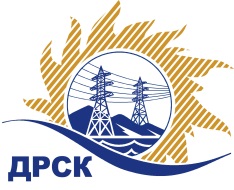 Акционерное Общество«Дальневосточная распределительная сетевая  компания»Уведомление № 2 о внесение изменений в Извещение и Документацию о закупке № 289/УКСг. Благовещенск                                                                              13 марта   2018 г.Организатор (Заказчик) – АО «Дальневосточная распределительная сетевая компания» (далее – АО «ДРСК») (Почтовый адрес: 675000, Амурская обл., г. Благовещенск, ул. Шевченко, 28, тел. 8 (4162) 397-147)Способ и предмет закупки: Открытый запрос цен на право заключения договора на выполнение работ: «Мероприятия по строительству для технологического присоединения потребителей г. Белогорска к сетям 10-0,4 кВ»Извещение опубликованного на сайте в информационно-телекоммуникационной сети «Интернет» www.zakupki.gov.ru (далее - «официальный сайт») от 28.02.2018 г. под № 31806189131Внесены следующие изменения в Извещение и Документацию о закупке:пункт 10. Извещения читать в следующей редакции: Срок предоставления Документации о закупке: с «28» февраля 2018 по «16» марта   2018 г.пункт 14.2 Извещения читать в следующей редакции: Дата окончания приема заявок на участие в закупке: 13:00 часов местного (Благовещенского) времени (07:00 часов Московского времени) «16» марта 2018 года по адресу – Системы ЭТП. пункт 15.  Извещения читать в следующей редакции:	Дата, время, место рассмотрения заявок и подведения итогов закупки: Предполагается, что рассмотрения заявок и подведение итогов закупки будет осуществлено в АО «ДРСК» в срок до 17:00 часов (Благовещенского) времени до «20» апреля   2018 года. по адресу Заказчика /Организатора. Организатор вправе, при необходимости, изменить данный срок.пункт 3.2.15 Документации о закупке читать в следующей редакции: Срок окончания приема заявок на участие в закупке: 13:00 часов местного (Благовещенского) времени (07емьсот пятьдесят пять тысяч четырестадвести:00 часа Московского времени) «16» марта 2018 года.  пункт 3.2.16 Документации о закупке читать в следующей редакции: Форма, порядок, дата начала и дата окончания предоставления разъяснений положения Документации о закупке: Дата окончания предоставления разъяснений: «16» марта 2018 г.пункт 3.2.17 Документации о закупке читать в следующей редакции: Дата, время и место рассмотрения заявок и подведение итогов закупки: Предполагается, что рассмотрение заявок и подведение итогов закупки будет осуществлено в срок до 17:00 (Благовещенского) времени до «20» апреля    2018 г по адресу 675000, Благовещенск, ул. Шевченко, 28, каб. 122. Организатор вправе, при необходимости, изменить данный срок.	Все остальные условия Извещения и Документации о закупке остаются без изменения.Секретарь  Закупочнойкомиссии АО «ДРСК» 1 уровня                                                    		М.Г.ЕлисееваИрдуганова И.Н.(416-2) 397-147irduganova-in@drsk.ru